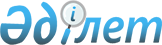 О Павлодарском районном бюджете на 2023-2025 годыРешение Павлодарского районного маслихата Павлодарской области от 14 декабря 2022 года № 32/183.
      Сноска. Вводится в действие с 01.01.2023 в соответствии с пунктом 7 настоящего решения.
      В соответствии с пунктом 2 статьи 75 Бюджетного кодекса Республики Казахстан от 4 декабря 2008 года, подпунктом 1) пункта 1 статьи 6 Закона Республики Казахстан "О местном государственном управлении и самоуправлении в Республике Казахстан", Павлодарский районный маслихат РЕШИЛ:
      1. Утвердить Павлодарский районный бюджет на 2023-2025 годы согласно приложениям 1, 2 и 3 соответственно, в том числе на 2023 год в следующих объемах: 
      1) доходы – 5 224 056 тысяч тенге, в том числе:
      налоговые поступления – 1 671 768 тысяч тенге;
      неналоговые поступления – 48 733 тысячи тенге;
      поступления от продажи основного капитала – 18 494 тысячи тенге;
      поступления трансфертов – 3 485 061 тысяча тенге;
      2) затраты – 5 370 818 тысяч тенге;
      3) чистое бюджетное кредитование – 65 903 тысячи тенге, в том числе:
      бюджетные кредиты – 129 119 тысяч тенге;
      погашение бюджетных кредитов – 63 216 тысяч тенге;
      4) сальдо по операциям с финансовыми активами – равно нулю;
      5) дефицит (профицит) бюджета – - 212 665 тысяч тенге;
      6) финансирование дефицита (использование профицита) бюджета – 212 665 тысяч тенге.
      Сноска. Пункт 1 - в редакции решения Павлодарского районного маслихата Павлодарской области от 21.11.2023 № 9/102 (вводится в действие с 01.01.2023).


      2. Утвердить на 2023 год резерв местного исполнительного органа района в сумме 33 184 тысячи тенге.
      Сноска. Пункт 2 - в редакции решения Павлодарского районного маслихата Павлодарской области от 14.06.2023 № 4/45 (вводится в действие с 01.01.2023).


      3. Учесть в бюджете Павлодарского района на 2023 год объем субвенции, передаваемой из областного бюджета – 997 504 тысячи тенге. 
      4. Предусмотреть в районном бюджете на 2023 год объемы субвенций, передаваемых из районного бюджета в бюджеты сельских округов и села Ольгинка, в общей сумме 793 502 тысячи тенге, в том числе:
      Григорьевский – 69 246 тысячи тенге;
      Ефремовский – 40 282 тысячи тенге;
      Зангарский – 37 086 тысяч тенге;
      Заринский – 65 513 тысяч тенге;
      Кенесский – 91 004 тысячи тенге;
      Кемеңгер – 36 766 тысяч тенге;
      Луганский – 65 393 тысячи тенге;
      Мичуринский – 77 628 тысяч тенге;
      Ольгинка – 43 491 тысяча тенге;
      Рождественский – 83 094 тысячи тенге;
      Чернорецкий – 85 767 тысяч тенге;
      Черноярский – 61 645 тысяч тенге;
      Шакатский – 36 587 тысяч тенге.
      5. Учесть в районном бюджете целевые текущие трансферты на 2023 год бюджетам сельских округов и села Ольгинка в следующих объемах:
      114 805 тысяч тенге – на проведение мероприятий по ремонту автомобильных дорог населенных пунктов;
      12 444 тысячи тенге – на организацию водоснабжения населенных пунктов;
      43 634 тысячи тенге – на проведение мероприятий по благоустройству населенных пунктов;
      180 939 тысяч тенге – на реализацию мероприятий по социальной и инженерной инфраструктуре в сельских населенных пунктах в рамках проекта "Ауыл-Ел бесігі";
      51 487 тысяч тенге – на расходы в сфере культуры и спорта;
      8 316 тысяч тенге – на текущие и капитальные расходы государственных органов.
      Сноска. Пункт 5 - в редакции решения Павлодарского районного маслихата Павлодарской области от 21.11.2023 № 9/102 (вводится в действие с 01.01.2023).


      6. Распределение указанных сумм целевых трансфертов бюджетам сельских округов и села Ольгинка определяется на основании постановления акимата района.
      7. Настоящее решение вводится в действие с 1 января 2023 года. О Павлодарском районном бюджете на 2023 год (с изменениями)
      Сноска. Приложение 1 - в редакции решений Павлодарского районного маслихата Павлодарской области 21.11.2023 № 9/102 (вводится в действие с 01.01.2023). О Павлодарском районном бюджете на 2024 год О Павлодарском районном бюджете на 2025 год
					© 2012. РГП на ПХВ «Институт законодательства и правовой информации Республики Казахстан» Министерства юстиции Республики Казахстан
				
      Секретарь Павлодарского районного маслихата 

В. Гейнц
Приложение 1
к решению Павлодарского 
районного маслихата
от 14 декабря 2022 года
№ 32/183
Категория
Категория
Категория
Категория
Сумма (тысяч тенге)
Класс
Класс
Класс
Сумма (тысяч тенге)
Подкласс
Подкласс
Сумма (тысяч тенге)
Наименование
Сумма (тысяч тенге)
1
2
3
4
5
1. Доходы
5 224 056
1
Налоговые поступления
1 671 768
01
Подоходный налог
867 147
1
Корпоративный подоходный налог
78 078
2
Индивидуальный подоходный налог 
789 069
03
Социальный налог
470 602
1
Социальный налог
470 602
04
Hалоги на собственность
293 405
1
Hалоги на имущество
293 405
05
Внутренние налоги на товары, работы и услуги
20 270
2
Акцизы
27
3
Поступления за использование природных и других ресурсов
12 610
4
Сборы за ведение предпринимательской и профессиональной деятельности
7 633
07
Прочие налоги
10
1
Прочие налоги
10
08
Обязательные платежи, взимаемые за совершение юридически значимых действий и (или) выдачу документов уполномоченными на то государственными органами или должностными лицами
20 334
1
Государственная пошлина
20 334
2
Неналоговые поступления
48 733
01
Доходы от государственной собственности
8 138
5
Доходы от аренды имущества, находящегося в государственной собственности
8 057
7
Вознаграждения по кредитам, выданным из государственного бюджета
62
9
Прочие доходы от государственной собственности
19
03
Поступления денег от проведения государственных закупок, организуемых государственными учреждениями, финансируемыми из государственного бюджета
78
1
Поступления денег от проведения государственных закупок, организуемых государственными учреждениями, финансируемыми из государственного бюджета
78
04
Штрафы, пени, санкции, взыскания, налагаемые государственными учреждениями, финансируемыми из государственного бюджета, а также содержащимися и финансируемыми из бюджета (сметы расходов) Национального Банка Республики Казахстан
762
1
Штрафы, пени, санкции, взыскания, налагаемые государственными учреждениями, финансируемыми из государственного бюджета, а также содержащимися и финансируемыми из бюджета (сметы расходов) Национального Банка Республики Казахстан, за исключением поступлений от организаций нефтяного сектора и в Фонд компенсации потерпевшим
762
06
Прочие неналоговые поступления
39 755
1
Прочие неналоговые поступления
39 755
3
Поступления от продажи основного капитала
18 494
01
Продажа государственного имущества, закрепленного за государственными учреждениями
18 181
1
Продажа государственного имущества, закрепленного за государственными учреждениями
18 181
03
Продажа земли и нематериальных активов
313
2
Продажа нематериальных активов
313
4
Поступления трансфертов 
3 485 061
01
Трансферты из нижестоящих органов государственного управления
693
3
Трансферты из бюджетов городов районного значения, сел, поселков, сельских округов
693
02
Трансферты из вышестоящих органов государственного управления
3 484 368
2
Трансферты из областного бюджета
3 484 368
Функциональная группа
Функциональная группа
Функциональная группа
Функциональная группа
Функциональная группа
Сумма (тысяч тенге)
Функциональная подгруппа
Функциональная подгруппа
Функциональная подгруппа
Функциональная подгруппа
Сумма (тысяч тенге)
Администратор бюджетных программ
Администратор бюджетных программ
Администратор бюджетных программ
Сумма (тысяч тенге)
Программа
Программа
Сумма (тысяч тенге)
Наименование
Сумма (тысяч тенге)
1
2
3
4
5
6
2. Затраты
5 370 818
01
Государственные услуги общего характера
936 930
1
Представительные, исполнительные и другие органы, выполняющие общие функции государственного управления
316 251
112
Аппарат маслихата района (города областного значения)
44 171
001
Услуги по обеспечению деятельности маслихата района (города областного значения)
43 363
003
Капитальные расходы государственного органа
808
122
Аппарат акима района (города областного значения)
272 080
001
Услуги по обеспечению деятельности акима района (города областного значения)
265 251
003
Капитальные расходы государственного органа
6 829
2
Финансовая деятельность
139 663
452
Отдел финансов района (города областного значения)
139 663
001
Услуги по реализации государственной политики в области исполнения бюджета и управления коммунальной собственностью района (города областного значения)
43 682
003
Проведение оценки имущества в целях налогообложения
1 098
010
Приватизация, управление коммунальным имуществом, постприватизационная деятельность и регулирование споров, связанных с этим
2 526
018
Капитальные расходы государственного органа
602
028
Приобретение имущества в коммунальную собственность
83 439
113
Целевые текущие трансферты нижестоящим бюджетам
8 316
5
Планирование и статистическая деятельность
45 001
453
Отдел экономики и бюджетного планирования района (города областного значения)
45 001
001
Услуги по реализации государственной политики в области формирования и развития экономической политики, системы государственного планирования
44 180
004
Капитальные расходы государственного органа
821
9
Прочие государственные услуги общего характера
436 015
454
Отдел предпринимательства и сельского хозяйства района (города областного значения)
40 129
001
Услуги по реализации государственной политики на местном уровне в области развития предпринимательства и сельского хозяйства
39 245
007
Капитальные расходы государственного органа
884
810
Отдел реального сектора экономики района (города областного значения)
395 886
001
Услуги по реализации государственной политики на местном уровне в области жилищно-коммунального хозяйства, пассажирского транспорта, автомобильных дорог, строительства, архитектуры и градостроительства
44 064
113
Целевые текущие трансферты нижестоящим бюджетам
351 822
02
Оборона
63 420
1
Военные нужды
14 699
122
Аппарат акима района (города областного значения)
14 699
005
Мероприятия в рамках исполнения всеобщей воинской обязанности
14 699
2
Организация работы по чрезвычайным ситуациям
48 721
122
Аппарат акима района (города областного значения)
48 721
006
Предупреждение и ликвидация чрезвычайных ситуаций масштаба района (города областного значения)
910
007
Мероприятия по профилактике и тушению степных пожаров районного (городского) масштаба, а также пожаров в населенных пунктах, в которых не созданы органы государственной противопожарной службы
47 811
06
Социальная помощь и социальное обеспечение
627 207
1
Социальное обеспечение
54 622
451
Отдел занятости и социальных программ района (города областного значения)
54 622
005
Государственная адресная социальная помощь
54 622
2
Социальная помощь
434 094
451
Отдел занятости и социальных программ района (города областного значения)
434 094
002
Программа занятости
143 355
004
Оказание социальной помощи на приобретение топлива специалистам здравоохранения, образования, социального обеспечения, культуры, спорта и ветеринарии в сельской местности в соответствии с законодательством Республики Казахстан
7 307
007
Социальная помощь отдельным категориям нуждающихся граждан по решениям местных представительных органов
75 691
010
Материальное обеспечение детей с инвалидностью, воспитывающихся и обучающихся на дому
662
014
Оказание социальной помощи нуждающимся гражданам на дому
96 086
017
Обеспечение нуждающихся лиц с инвалидностью протезно-ортопедическими, сурдотехническими и тифлотехническими средствами, специальными средствами передвижения, обязательными гигиеническими средствами, а также предоставление услуг санаторно-курортного лечения, специалиста жестового языка, индивидуальных помощников в соответствии с индивидуальной программой реабилитации лица с инвалидностью
68 715
023
Обеспечение деятельности центров занятости населения
42 278
9
Прочие услуги в области социальной помощи и социального обеспечения
138 491
451
Отдел занятости и социальных программ района (города областного значения)
138 491
001
Услуги по реализации государственной политики на местном уровне в области обеспечения занятости и реализации социальных программ для населения
46 345
011
Оплата услуг по зачислению, выплате и доставке пособий и других социальных выплат
1 907
050
Обеспечение прав и улучшение качества жизни лиц с инвалидностью в Республике Казахстан
58 887
054
Размещение государственного социального заказа в неправительственных организациях
6 052
061
Cодействие добровольному переселению лиц для повышения мобильности рабочей силы
25 300
07
Жилищно-коммунальное хозяйство
1 592 214
1
Жилищное хозяйство
212 300
810
Отдел реального сектора экономики района (города областного значения)
212 300
004
Обеспечение жильем отдельных категорий граждан
10 700
098
Приобретение жилья коммунального жилищного фонда
201 600
2
Коммунальное хозяйство
1 358 691
810
Отдел реального сектора экономики района (города областного значения)
1 358 691
012
Функционирование системы водоснабжения и водоотведения
400 294
026
Организация эксплуатации тепловых сетей, находящихся в коммунальной собственности районов (городов областного значения)
49 800
058
Развитие системы водоснабжения и водоотведения в сельских населенных пунктах
908 597
3
Благоустройство населенных пунктов
21 223
810
Отдел реального сектора экономики района (города областного значения)
21 223
016
Обеспечение санитарии населенных пунктов
21 223
08
Культура, спорт, туризм и информационное пространство
525 714
1
Деятельность в области культуры
219 002
810
Отдел реального сектора экономики района (города областного значения)
14 351
013
Развитие объектов культуры
14 351
819
Отдел внутренней политики, культуры, развития языков и спорта района (города областного значения)
204 651
009
Поддержка культурно-досуговой работы
204 651
2
Спорт
6 185
819
Отдел внутренней политики, культуры, развития языков и спорта района (города областного значения)
6 185
014
Проведение спортивных соревнований на районном (города областного значения) уровне
6 185
3
Информационное пространство
102 673
819
Отдел внутренней политики, культуры, развития языков и спорта района (города областного значения)
102 673
005
Услуги по проведению государственной информационной политики
20 194
007
Функционирование районных (городских) библиотек
80 725
008
Развитие государственного языка и других языков народа Казахстана
1 754
9
Прочие услуги по организации культуры, спорта, туризма и информационного пространства
197 854
819
Отдел внутренней политики, культуры, развития языков и спорта района (города областного значения)
197 854
001
Услуги по реализации государственной политики на местном уровне в области внутренней политики культуры, развития языков и спорта
58355
004
Реализация мероприятий в сфере молодежной политики
21 858
032
Капитальные расходы подведомственных государственных учреждений и организаций
66 154
113
Целевые текущие трансферты нижестоящим бюджетам
51 487
10
Сельское, водное, лесное, рыбное хозяйство, особо охраняемые природные территории, охрана окружающей среды и животного мира, земельные отношения
84 930
6
Земельные отношения
53 012
463
Отдел земельных отношений района (города областного значения)
53 012
001
Услуги по реализации государственной политики в области регулирования земельных отношений на территории района (города областного значения)
51 358
003
Земельно-хозяйственное устройство населенных пунктов
504
006
Землеустройство, проводимое при установлении границ районов, городов областного значения, районного значения, сельских округов, поселков, сел
1 150
9
Прочие услуги в области сельского, водного, лесного, рыбного хозяйства, охраны окружающей среды и земельных отношений
31 918
453
Отдел экономики и бюджетного планирования района (города областного значения)
31 918
099
Реализация мер по оказанию социальной поддержки специалистов
31 918
11
Промышленность, архитектурная, градостроительная и строительная деятельность
7 465
2
Архитектурная, градостроительная и строительная деятельность
7 465
810
Отдел реального сектора экономики района (города областного значения)
7 465
039
Разработка схем градостроительного развития территории района, генеральных планов городов районного (областного) значения, поселков и иных сельских населенных пунктов
7 465
12
Транспорт и коммуникации
190 864
1
Автомобильный транспорт
159 972
810
Отдел реального сектора экономики района (города областного значения)
159 972
043
Обеспечение функционирования автомобильных дорог
42 600
044
Капитальный и средний ремонт автомобильных дорог районного значения и улиц населенных пунктов
117 372
9
Прочие услуги в сфере транспорта и коммуникаций
30 892
810
Отдел реального сектора экономики района (города областного значения)
30 892
046
Субсидирование пассажирских перевозок по социально значимым городским (сельским), пригородным и внутрирайонным сообщениям
30 892
13
Прочие
516 157
3
Поддержка предпринимательской деятельности и защита конкуренции
112 276
454
Отдел предпринимательства и сельского хозяйства района (города областного значения)
750
006
Поддержка предпринимательской деятельности
750
810
Отдел реального сектора экономики района (города областного значения)
111 526
055
Развитие индустриальной инфраструктуры в рамках национального проекта по развитию предпринимательства на 2021 – 2025 годы
111 526
9
Прочие
403 881
452
Отдел финансов района (города областного значения)
33 184
012
Резерв местного исполнительного органа района (города областного значения)
33 184
810
Отдел реального сектора экономики района (города областного значения)
370 697
025
Развитие социальной и инженерной инфраструктуры в сельских населенных пунктах в рамках проекта "Ауыл-Ел бесігі"
370 697
14
Обслуживание долга
2 073
1
Обслуживание долга
2 073
452
Отдел финансов района (города областного значения)
2 073
013
Обслуживание долга местных исполнительных органов по выплате вознаграждений и иных платежей по займам из областного бюджета
2 073
15
Трансферты
823 844 
1
Трансферты
823 844
452
Отдел финансов района (города областного значения)
823 844
006
Возврат неиспользованных (недоиспользованных) целевых трансфертов
2 943
024
Целевые текущие трансферты из нижестоящего бюджета на компенсацию потерь вышестоящего бюджета в связи с изменением законодательства
27 217
038
Субвенции
793 502
054
Возврат сумм неиспользованных (недоиспользованных) целевых трансфертов, выделенных из республиканского бюджета за счет целевого трансферта из Национального фонда Республики Казахстан
182
3.Чистое бюджетное кредитование
65 903
Бюджетные кредиты
129 119
10
Сельское, водное, лесное, рыбное хозяйство, особо охраняемые природные территории, охрана окружающей среды и животного мира, земельные отношения
129 119
9
Прочие услуги в области сельского, водного, лесного, рыбного хозяйства, охраны окружающей среды и земельных отношений
129 119
453
Отдел экономики и бюджетного планирования района (города областного значения)
129 119
006
Бюджетные кредиты для реализации мер социальной поддержки специалистов
129 119
Погашение бюджетных кредитов
63 216
5
Погашение бюджетных кредитов
63 216
01
Погашение бюджетных кредитов
63 216
1
Погашение бюджетных кредитов, выданных из государственного бюджета
63 216
4. Сальдо по операциям с финансовыми активами
0
5. Дефицит (профицит) бюджета
-212 665
6. Финансирование дефицита (использование профицита) бюджета
212 665
7
Поступления займов
119 025
01
Внутренние государственные займы
119 025
2
Договоры займа
119 025
16
Погашение займов
63 216
1
Погашение займов
63 216
452
Отдел финансов района (города областного значения)
63 216
008
Погашение долга местного исполнительного органа перед вышестоящим бюджетом
63 216
8
Используемые остатки бюджетных средств
156 856
01
Остатки бюджетных средств
156 856
1
Свободные остатки бюджетных средств
156 856Приложение 2
к решению Павлодарского 
районного маслихата
от 14 декабря 2022 года
№ 32/183
Категория
Категория
Категория
Категория
Сумма (тысяч тенге)
Класс
Класс
Класс
Сумма (тысяч тенге)
Подкласс
Подкласс
Сумма (тысяч тенге)
Наименование
Сумма (тысяч тенге)
1
2
3
4
5
1. Доходы
2 682 864
1
Налоговые поступления
1 672 515
01
Подоходный налог
916 604
1
Корпоративный подоходный налог
90 795
2
Индивидуальный подоходный налог 
825 809
03
Социальный налог
441 478
1
Социальный налог
441 478
04
Hалоги на собственность
260 700
1
Hалоги на имущество
260 700
05
Внутренние налоги на товары, работы и услуги
26 356
2
Акцизы
4
3
Поступления за использование природных и других ресурсов
18 703
4
Сборы за ведение предпринимательской и профессиональной деятельности
7 649
08
Обязательные платежи, взимаемые за совершение юридически значимых действий и (или) выдачу документов уполномоченными на то государственными органами или должностными лицами
27 377
1
Государственная пошлина
27 377
2
Неналоговые поступления
11 230
01
Доходы от государственной собственности
8 383
5
Доходы от аренды имущества, находящегося в государственной собственности
8 313
7
Вознаграждения по кредитам, выданным из государственного бюджета
56
9
Прочие доходы от государственной собственности
14
06
Прочие неналоговые поступления
2 847
1
Прочие неналоговые поступления
2 847
3
Поступления от продажи основного капитала
7 718
01
Продажа государственного имущества, закрепленного за государственными учреждениями
1 057
1
Продажа государственного имущества, закрепленного за государственными учреждениями
1 057
03
Продажа земли и нематериальных активов
6 661
1
Продажа земли
3 251
2
Продажа нематериальных активов
3 410
4
Поступления трансфертов 
991 401
02
Трансферты из вышестоящих органов государственного управления
991 401
2
Трансферты из областного бюджета
991 401
Функциональная группа
Функциональная группа
Функциональная группа
Функциональная группа
Функциональная группа
Сумма (тысяч тенге)
Функциональная подгруппа
Функциональная подгруппа
Функциональная подгруппа
Функциональная подгруппа
Сумма (тысяч тенге)
Администратор бюджетных программ
Администратор бюджетных программ
Администратор бюджетных программ
Сумма (тысяч тенге)
Программа
Программа
Сумма (тысяч тенге)
Наименование
Сумма (тысяч тенге)
1
2
3
4
5
6
2. Затраты
2 682 864
01
Государственные услуги общего характера
416 962
1
Представительные, исполнительные и другие органы, выполняющие общие функции государственного управления
246 852
112
Аппарат маслихата района (города областного значения)
45 754
001
Услуги по обеспечению деятельности маслихата района (города областного значения)
45 754
122
Аппарат акима района (города областного значения)
201 098
001
Услуги по обеспечению деятельности акима района (города областного значения)
201 098
2
Финансовая деятельность
43 007
452
Отдел финансов района (города областного значения)
43 007
001
Услуги по реализации государственной политики в области исполнения бюджета и управления коммунальной собственностью района (города областного значения)
39 243
003
Проведение оценки имущества в целях налогообложения
1 212
010
Приватизация, управление коммунальным имуществом, постприватизационная деятельность и регулирование споров, связанных с этим
2 552
5
Планирование и статистическая деятельность
43 381
453
Отдел экономики и бюджетного планирования района (города областного значения)
43 381
001
Услуги по реализации государственной политики в области формирования и развития экономической политики, системы государственного планирования
43 381
9
Прочие государственные услуги общего характера
83 722
454
Отдел предпринимательства и сельского хозяйства района (города областного значения)
40 066
001
Услуги по реализации государственной политики на местном уровне в области развития предпринимательства и сельского хозяйства
40 066
810
Отдел реального сектора экономики района (города областного значения)
43 656
001
Услуги по реализации государственной политики на местном уровне в области жилищно-коммунального хозяйства, пассажирского транспорта, автомобильных дорог, строительства, архитектуры и градостроительства
43 656
02
Оборона
68 137
1
Военные нужды
19 010
122
Аппарат акима района (города областного значения)
19 010
005
Мероприятия в рамках исполнения всеобщей воинской обязанности
19 010
2
Организация работы по чрезвычайным ситуациям
49 127
122
Аппарат акима района (города областного значения)
49 127
006
Предупреждение и ликвидация чрезвычайных ситуаций масштаба района (города областного значения)
1 264
007
Мероприятия по профилактике и тушению степных пожаров районного (городского) масштаба, а также пожаров в населенных пунктах, в которых не созданы органы государственной противопожарной службы
47 863
06
Социальная помощь и социальное обеспечение
445 975
1
Социальное обеспечение
52 564
451
Отдел занятости и социальных программ района (города областного значения)
52 564
005
Государственная адресная социальная помощь
52 564
2
Социальная помощь
314 256
451
Отдел занятости и социальных программ района (города областного значения)
314 256
002
Программа занятости
20 051
004
Оказание социальной помощи на приобретение топлива специалистам здравоохранения, образования, социального обеспечения, культуры, спорта и ветеринарии в сельской местности в соответствии с законодательством Республики Казахстан
7 672
007
Социальная помощь отдельным категориям нуждающихся граждан по решениям местных представительных органов
76 557
010
Материальное обеспечение детей с инвалидностью, воспитывающихся и обучающихся на дому
1 304
014
Оказание социальной помощи нуждающимся гражданам на дому
106 948
017
Обеспечение нуждающихся лиц с инвалидностью протезно-ортопедическими, сурдотехническими и тифлотехническими средствами, специальными средствами передвижения, обязательными гигиеническими средствами, а также предоставление услуг санаторно-курортного лечения, специалиста жестового языка, индивидуальных помощников в соответствии с индивидуальной программой реабилитации лица с инвалидностью
33 027
023
Обеспечение деятельности центров занятости населения
68 697
9
Прочие услуги в области социальной помощи и социального обеспечения
79 155
451
Отдел занятости и социальных программ района (города областного значения)
79 155
001
Услуги по реализации государственной политики на местном уровне в области обеспечения занятости и реализации социальных программ для населения
47 238
011
Оплата услуг по зачислению, выплате и доставке пособий и других социальных выплат
2 307
054
Размещение государственного социального заказа в неправительственных организациях
29 610
07
Жилищно-коммунальное хозяйство
114 568
1
Жилищное хозяйство
15 321
463
Отдел земельных отношений района (города областного значения)
495
016
Изъятие земельных участков для государственных нужд
495
810
Отдел реального сектора экономики района (города областного значения)
14 826
008
Организация сохранения государственного жилищного фонда
14 826
2
Коммунальное хозяйство
84 988
810
Отдел реального сектора экономики района (города областного значения)
84 988
012
Функционирование системы водоснабжения и водоотведения
52 531
026
Организация эксплуатации тепловых сетей, находящихся в коммунальной собственности районов (городов областного значения)
32 457
3
Благоустройство населенных пунктов
14 259
810
Отдел реального сектора экономики района (города областного значения)
14 259
016
Обеспечение санитарии населенных пунктов
14 259
08
Культура, спорт, туризм и информационное пространство
372 541
1
Деятельность в области культуры
167 314
819
Отдел внутренней политики, культуры, развития языков и спорта района (города областного значения)
167 314
009
Поддержка культурно-досуговой работы
167 314
2
Спорт
6 618
819
Отдел внутренней политики, культуры, развития языков и спорта района (города областного значения)
6 618
014
Проведение спортивных соревнований на районном (города областного значения) уровне
6 618
3
Информационное пространство
116 063
819
Отдел внутренней политики, культуры, развития языков и спорта района (города областного значения)
116 063
005
Услуги по проведению государственной информационной политики
17 463
007
Функционирование районных (городских) библиотек
96 722
008
Развитие государственного языка и других языков народа Казахстана
1 878
9
Прочие услуги по организации культуры, спорта, туризма и информационного пространства
82 546
819
Отдел внутренней политики, культуры, развития языков и спорта района (города областного значения)
82 546
001
Услуги по реализации государственной политики на местном уровне в области внутренней политики культуры, развития языков и спорта
55 936
004
Реализация мероприятий в сфере молодежной политики
26 610
10
Сельское, водное, лесное, рыбное хозяйство, особо охраняемые природные территории, охрана окружающей среды и животного мира, земельные отношения
77 763
6
Земельные отношения
38 344
463
Отдел земельных отношений района (города областного значения)
38 344
001
Услуги по реализации государственной политики в области регулирования земельных отношений на территории района (города областного значения)
34 694
006
Землеустройство, проводимое при установлении границ районов, городов областного значения, районного значения, сельских округов, поселков, сел
3 650
9
Прочие услуги в области сельского, водного, лесного, рыбного хозяйства, охраны окружающей среды и земельных отношений
39 419
453
Отдел экономики и бюджетного планирования района (города областного значения)
39 419
099
Реализация мер по оказанию социальной поддержки специалистов
39 419
12
Транспорт и коммуникации
63 256
1
Автомобильный транспорт
37 664
810
Отдел реального сектора экономики района (города областного значения)
37 664
043
Обеспечение функционирования автомобильных дорог
37 664
9
Прочие услуги в сфере транспорта и коммуникаций
25 592
810
Отдел реального сектора экономики района (города областного значения)
25 592
046
Субсидирование пассажирских перевозок по социально значимым городским (сельским), пригородным и внутрирайонным сообщениям
25 592
13
Прочие
269 493
3
Поддержка предпринимательской деятельности и защита конкуренции
870
454
Отдел предпринимательства и сельского хозяйства района (города областного значения)
870
006
Поддержка предпринимательской деятельности
870
9
Прочие
269 623
452
Отдел финансов района (города областного значения)
33 829
012
Резерв местного исполнительного органа района (города областного значения)
33 829
453
Отдел экономики и бюджетного планирования района (города областного значения)
234 794
007
Расходы на новые инициативы
234 794
14
Обслуживание долга
2 073
1
Обслуживание долга
2 073
452
Отдел финансов района (города областного значения)
2 073
013
Обслуживание долга местных исполнительных органов по выплате вознаграждений и иных платежей по займам из областного бюджета
2 073
15
Трансферты
852 096
1
Трансферты
852 096
452
Отдел финансов района (города областного значения)
852 096
038
Субвенции
852 096
3.Чистое бюджетное кредитование
-62 877
Погашение бюджетных кредитов
62 877
5
Погашение бюджетных кредитов
62 877
01
Погашение бюджетных кредитов
62 877
1
Погашение бюджетных кредитов, выданных из государственного бюджета
62 877
4. Сальдо по операциям с финансовыми активами
0
5. Дефицит (профицит) бюджета
62 877
6. Финансирование дефицита (использование профицита) бюджета
-62 877
16
Погашение займов
62 877
1
Погашение займов
62 877
452
Отдел финансов района (города областного значения)
62 877
008
Погашение долга местного исполнительного органа перед вышестоящим бюджетом
62 877Приложение 3
к решению Павлодарского
районного маслихата
от 14 декабря 2022 года
№ 32/183
Категория
Категория
Категория
Категория
Сумма (тысяч тенге)
Класс
Класс
Класс
Сумма (тысяч тенге)
Подкласс
Подкласс
Сумма (тысяч тенге)
Наименование
Сумма (тысяч тенге)
1
2
3
4
5
1. Доходы
2 903 127
1
Налоговые поступления
1 794 385
01
Подоходный налог
1 007 109
1
Корпоративный подоходный налог
99 058
2
Индивидуальный подоходный налог 
908 051
03
Социальный налог
461 786
1
Социальный налог
461 786
04
Hалоги на собственность
269 606
1
Hалоги на имущество
269 606
05
Внутренние налоги на товары, работы и услуги
27 411
2
Акцизы
5
3
Поступления за использование природных и других ресурсов
19 451
4
Сборы за ведение предпринимательской и профессиональной деятельности
7 955
08
Обязательные платежи, взимаемые за совершение юридически значимых действий и (или) выдачу документов уполномоченными на то государственными органами или должностными лицами
28 473
1
Государственная пошлина
28 473
2
Неналоговые поступления
11 679
01
Доходы от государственной собственности
8 663
5
Доходы от аренды имущества, находящегося в государственной собственности
8 591
7
Вознаграждения по кредитам, выданным из государственного бюджета
58
9
Прочие доходы от государственной собственности
14
06
Прочие неналоговые поступления
3 016
1
Прочие неналоговые поступления
3 016
3
Поступления от продажи основного капитала
8 026
01
Продажа государственного имущества, закрепленного за государственными учреждениями
1 069
1
Продажа государственного имущества, закрепленного за государственными учреждениями
1 069
03
Продажа земли и нематериальных активов
6 957
1
Продажа земли
3 361
2
Продажа нематериальных активов
3 596
4
Поступления трансфертов 
1 089 037
02
Трансферты из вышестоящих органов государственного управления
1 089 037
2
Трансферты из областного бюджета
1 089 037
Функциональная группа
Функциональная группа
Функциональная группа
Функциональная группа
Функциональная группа
Сумма (тысяч тенге)
Функциональная подгруппа
Функциональная подгруппа
Функциональная подгруппа
Функциональная подгруппа
Сумма (тысяч тенге)
Администратор бюджетных программ
Администратор бюджетных программ
Администратор бюджетных программ
Сумма (тысяч тенге)
Программа
Программа
Сумма (тысяч тенге)
Наименование
Сумма (тысяч тенге)
1
2
3
4
5
6
2. Затраты
2 903 127
01
Государственные услуги общего характера
435 948
1
Представительные, исполнительные и другие органы, выполняющие общие функции государственного управления
258 853
112
Аппарат маслихата района (города областного значения)
47 659
001
Услуги по обеспечению деятельности маслихата района (города областного значения)
47 659
122
Аппарат акима района (города областного значения)
211 194
001
Услуги по обеспечению деятельности акима района (города областного значения)
211 194
2
Финансовая деятельность
44 645
452
Отдел финансов района (города областного значения)
44 645
001
Услуги по реализации государственной политики в области исполнения бюджета и управления коммунальной собственностью района (города областного значения)
40 693
003
Проведение оценки имущества в целях налогообложения
1 273
010
Приватизация, управление коммунальным имуществом, постприватизационная деятельность и регулирование споров, связанных с этим
2 679
5
Планирование и статистическая деятельность
45 064
453
Отдел экономики и бюджетного планирования района (города областного значения)
45 064
001
Услуги по реализации государственной политики в области формирования и развития экономической политики, системы государственного планирования
45 064
9
Прочие государственные услуги общего характера
87 386
454
Отдел предпринимательства и сельского хозяйства района (города областного значения)
41 525
001
Услуги по реализации государственной политики на местном уровне в области развития предпринимательства и сельского хозяйства
41 525
810
Отдел реального сектора экономики района (города областного значения)
45 861
001
Услуги по реализации государственной политики на местном уровне в области жилищно-коммунального хозяйства, пассажирского транспорта, автомобильных дорог, строительства, архитектуры и градостроительства
45 861
02
Оборона
78 771
1
Военные нужды
23 990
122
Аппарат акима района (города областного значения)
23 990
005
Мероприятия в рамках исполнения всеобщей воинской обязанности
23 990
2
Организация работы по чрезвычайным ситуациям
54 781
122
Аппарат акима района (города областного значения)
54 781
006
Предупреждение и ликвидация чрезвычайных ситуаций масштаба района (города областного значения)
1 541
007
Мероприятия по профилактике и тушению степных пожаров районного (городского) масштаба, а также пожаров в населенных пунктах, в которых не созданы органы государственной противопожарной службы
53 240
06
Социальная помощь и социальное обеспечение
466 047
1
Социальное обеспечение
52 931
451
Отдел занятости и социальных программ района (города областного значения)
52 931
005
Государственная адресная социальная помощь
52 931
2
Социальная помощь
329 475
451
Отдел занятости и социальных программ района (города областного значения)
329 475
002
Программа занятости
20 735
004
Оказание социальной помощи на приобретение топлива специалистам здравоохранения, образования, социального обеспечения, культуры, спорта и ветеринарии в сельской местности в соответствии с законодательством Республики Казахстан
7 741
007
Социальная помощь отдельным категориям нуждающихся граждан по решениям местных представительных органов
80 385
010
Материальное обеспечение детей с инвалидностью, воспитывающихся и обучающихся на дому
1 369
014
Оказание социальной помощи нуждающимся гражданам на дому
106 948
017
Обеспечение нуждающихся лиц с инвалидностью протезно-ортопедическими, сурдотехническими и тифлотехническими средствами, специальными средствами передвижения, обязательными гигиеническими средствами, а также предоставление услуг санаторно-курортного лечения, специалиста жестового языка, индивидуальных помощников в соответствии с индивидуальной программой реабилитации лица с инвалидностью
34 678
023
Обеспечение деятельности центров занятости населения
77 619
9
Прочие услуги в области социальной помощи и социального обеспечения
83 641
451
Отдел занятости и социальных программ района (города областного значения)
83 641
001
Услуги по реализации государственной политики на местном уровне в области обеспечения занятости и реализации социальных программ для населения
50 129
011
Оплата услуг по зачислению, выплате и доставке пособий и других социальных выплат
2 422
054
Размещение государственного социального заказа в неправительственных организациях
31 090
07
Жилищно-коммунальное хозяйство
120 362
1
Жилищное хозяйство
16 067
463
Отдел земельных отношений района (города областного значения)
500
016
Изъятие земельных участков для государственных нужд
500
810
Отдел реального сектора экономики района (города областного значения)
15 567
008
Организация сохранения государственного жилищного фонда
15 567
2
Коммунальное хозяйство
89 237
810
Отдел реального сектора экономики района (города областного значения)
89 237
012
Функционирование системы водоснабжения и водоотведения
55 158
026
Организация эксплуатации тепловых сетей, находящихся в коммунальной собственности районов (городов областного значения)
34 079
3
Благоустройство населенных пунктов
15 058
810
Отдел реального сектора экономики района (города областного значения)
15 058
016
Обеспечение санитарии населенных пунктов
15 058
08
Культура, спорт, туризм и информационное пространство
480 166
1
Деятельность в области культуры
197 825
819
Отдел внутренней политики, культуры, развития языков и спорта района (города областного значения)
197 825
009
Поддержка культурно-досуговой работы
197 825
2
Спорт
7 081
819
Отдел внутренней политики, культуры, развития языков и спорта района (города областного значения)
7 081
014
Проведение спортивных соревнований на районном (города областного значения) уровне
7 081
3
Информационное пространство
187 677
819
Отдел внутренней политики, культуры, развития языков и спорта района (города областного значения)
187 677
005
Услуги по проведению государственной информационной политики
18 685
007
Функционирование районных (городских) библиотек
166 983
008
Развитие государственного языка и других языков народа Казахстана
2 009
9
Прочие услуги по организации культуры, спорта, туризма и информационного пространства
87 583
819
Отдел внутренней политики, культуры, развития языков и спорта района (города областного значения)
87 583
001
Услуги по реализации государственной политики на местном уровне в области внутренней политики культуры, развития языков и спорта
56 635
004
Реализация мероприятий в сфере молодежной политики
30 948
10
Сельское, водное, лесное, рыбное хозяйство, особо охраняемые природные территории, охрана окружающей среды и животного мира, земельные отношения
80 588
6
Земельные отношения
40 626
463
Отдел земельных отношений района (города областного значения)
40 626
001
Услуги по реализации государственной политики в области регулирования земельных отношений на территории района (города областного значения)
36 976
006
Землеустройство, проводимое при установлении границ районов, городов областного значения, районного значения, сельских округов, поселков, сел
3 650
9
Прочие услуги в области сельского, водного, лесного, рыбного хозяйства, охраны окружающей среды и земельных отношений
39 962
453
Отдел экономики и бюджетного планирования района (города областного значения)
39 962
099
Реализация мер по оказанию социальной поддержки специалистов
39 962
12
Транспорт и коммуникации
66 162
1
Автомобильный транспорт
39 547
810
Отдел реального сектора экономики района (города областного значения)
39 547
043
Обеспечение функционирования автомобильных дорог
39 547
9
Прочие услуги в сфере транспорта и коммуникаций
26 615
810
Отдел реального сектора экономики района (города областного значения)
26 615
046
Субсидирование пассажирских перевозок по социально значимым городским (сельским), пригородным и внутрирайонным сообщениям
26 615
13
Прочие
260 169
3
Поддержка предпринимательской деятельности и защита конкуренции
913
454
Отдел предпринимательства и сельского хозяйства района (города областного значения)
913
006
Поддержка предпринимательской деятельности
913
9
Прочие
289 550
452
Отдел финансов района (города областного значения)
38 779
012
Резерв местного исполнительного органа района (города областного значения)
36 281
453
Отдел экономики и бюджетного планирования района (города областного значения)
222 975
007
Расходы на новые инициативы
222 975
14
Обслуживание долга
2 067
1
Обслуживание долга
2 067
452
Отдел финансов района (города областного значения)
2 067
013
Обслуживание долга местных исполнительных органов по выплате вознаграждений и иных платежей по займам из областного бюджета
2 067
15
Трансферты
912 847
1
Трансферты
912 847
452
Отдел финансов района (города областного значения)
912 847
038
Субвенции
912 847
3.Чистое бюджетное кредитование
-62 480
Погашение бюджетных кредитов
62 480
5
Погашение бюджетных кредитов
62 480
01
Погашение бюджетных кредитов
62 480
1
Погашение бюджетных кредитов, выданных из государственного бюджета
62 480
4. Сальдо по операциям с финансовыми активами
0
5. Дефицит (профицит) бюджета
62 480
6. Финансирование дефицита (использование профицита) бюджета
-62 480
16
Погашение займов
62 480
1
Погашение займов
62 480
452
Отдел финансов района (города областного значения)
62 480
008
Погашение долга местного исполнительного органа перед вышестоящим бюджетом
62 480